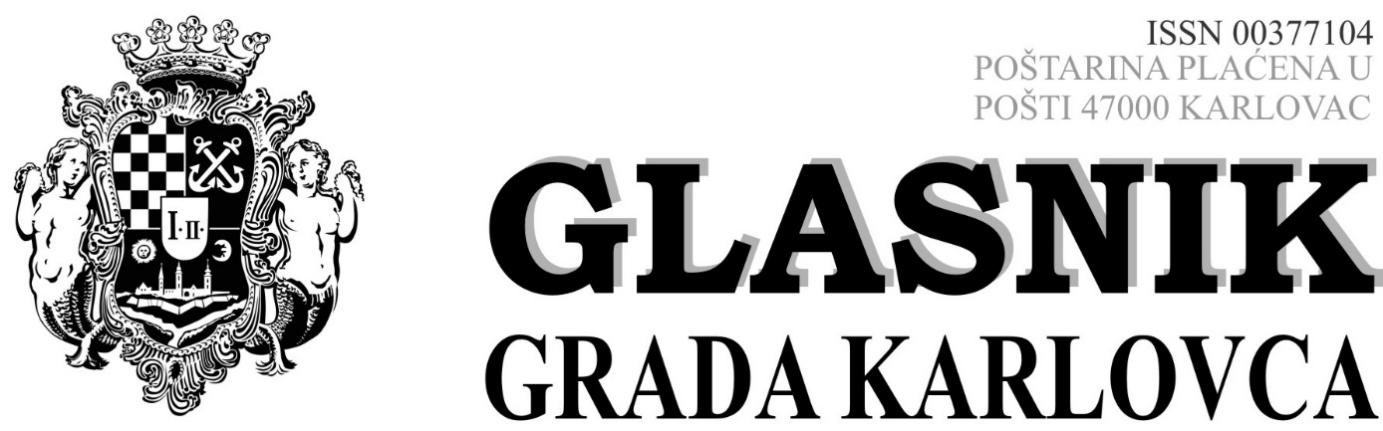          Izlazi prema potrebi                               Broj 4	 Godina LVII.	            Karlovac 16. veljače 2024. GRADSKO VIJEĆEGRADA KARLOVCA										str.7. ODLUKA 		o povećanju temeljnog kapitala trgovačkog društva Gradska toplana d.o.o. Karlovac								130.8. ODLUKA 		o izmjeni Odluke o izvršavanju proračuna Grada Karlovca za 2024. godinu	130.9. ODLUKA		o kreditnom zaduženju Grada Karlovca					131.10. ODLUKA 		o  potpisu ugovora  i provedbi projekta „Together for Energy - efficient Urban Mobility: Decreasing Carbon Intesity of Urban Transport by supporting Shift to Active Urban Mobility through rethinking street design and changing travel behaviour“ -  CITYWALK 2.0.						132.11. ODLUKA 		o izmjenama Odluke o osnivanju Vijeća za zaštitu potrošača javnih usluga za Grad Karlovac								132.12. ODLUKA 	o odobrenju provedbe javnog natječaja za obavljanje poslova komercijalnog reklamiranja i oglašavanja na javnim površinama				133.13. ODLUKA 		o davanju suglasnosti za sklapanje Ugovora o sufinanciranju provedbe Projekta Centar za gospodarenje otpadom Babina Gora u 2024. godini			134.14. ODLUKA 		o osnivanju i imenovanju Etičkog odbora					134.15. ODLUKA 		o osnivanju i imenovanju Vijeća časti					135.16. ZAKLJUČAK 		o prihvaćanju Izvješća o izvršenju Programa očuvanja i obnove objekata i infrastrukture zaštićene spomeničke baštine unutar kulturno-povijesne cjeline u 2023. godini i namjenskom utrošku sredstava Proračuna spomeničke rente za 2023. godinu								136.GRADONAČELNIKGRADA KARLOVCA17. PRVE IZMJENE       I DOPUNE		Plana prijma u službu u upravna tijela Grada Karlovca za 2024. godinu 	139.18. ODLUKA		o pokretanju prijave i kandidaturi za dobivanje certifikata „Grad za mlade“	140.19. ODLUKA		o imenovanju Koordinatora i osnivanju Radne skupine za izradu prijave za stjecanje certifikata „Grad za mlade“					140.20. ODLUKA		o prvim izmjenama i dopunama Plana nabave Grada Karlovca za 2024. godinu	141.21. ODLUKA 		o raspisivanju javnog poziva za prijam kandidata u Prometnu jedinicu mladeži 	142.Grada Karlovca22. ODLUKA 		o osnivanju i imenovanju Povjerenstva za zakup javnih površina		143.23. ODLUKA 		o stavljanju izvan snage Odluke o mjerama spaljivanja i loženje vatre na otvorenom na području Grada Karlovca					144.MANDATNO IMUNITETNAKOMISIJA24. IZVJEŠĆE		o mirovanju i početku mandata vijećnika Gradskog vijeća 			145.OSTALO25. ISPRAVAK 		Odluke o načinu financiranja vijeća nacionalnih manjina i predstavnice nacionalne manjine u Gradu Karlovcu u 2024. godini.				146.GRADSKO VIJEĆEGRADA KARLOVCA7. Na temelju članka 34. i 97. Statuta Grada Karlovca (Glasnik Grada Karlovca br. 9/21. - potpuni tekst i 10/22) i članka 62. i 96. Zakona o proračunu (Narodne novine br. 144/2021.), Gradsko vijeće Grada Karlovca je na 33. sjednici održanoj dana 13. veljače 2024. godine donijelo slijedećuO D L U K Uo povećanju temeljnog kapitala Gradska toplana d.o.o.IOdobrava se korištenje sredstava Proračuna Grada Karlovca za 2024.godinu na poziciji R0136  Dionice i udjeli u glavnici Gradskoj toplani d.o.o. Tina Ujevića 7, Karlovac  u iznosu od 500.000 € u svrhu povećanja temeljnog kapitala  društva u 100%-tnom vlasništvu Grada Karlovca.IIOdobrena sredstva iz točke I ovog Rješenje Upravni odjel za proračun i financije doznačiti će Gradskoj toplani d.o.o. Karlovac  na žiro račun  kod Karlovačke banke Karlovac IBAN HR70 2400 0081 1101 49926III	Obvezuje se UO za proračun i financije evidentirati udio u vlasništvu u poslovnim knjigama Grada Karlovca kao povećanje udjela u glavnici trgovačkih društava.IV	Obvezuje se Gradska toplana d.o.o. Karlovac izvršiti povećanje temeljnog kapitala u sudskom registru.GRADSKO VIJEĆEKLASA: 024-03/24-02/01				URBROJ: 2133-1-01/01-24-4           		Karlovac, 13. veljače 2024. godine      		       PREDSJEDNIK								GRADSKOG VIJEĆA GRADA KARLOVCA						            		     Marin Svetić, dipl.ing. šumarstva, v.r.     8.Na temelju članka 18. st. 1. Zakona o proračunu (Narodne novine br. 144/21) i članaka 34. i 97. Statuta Grada Karlovca (Glasnik Grada Karlovca 09/21 - potpuni tekst i 10/22), Gradsko vijeće Grada Karlovca je na 33. sjednici održanoj dana 13. veljače 2024. godine donijelo sljedećuODLUKU O IZMJENI ODLUKE O IZVRŠAVANJU PRORAČUNA GRADA KARLOVCA ZA 2024. GODINUČlanak 1.U Odluci o izvršavanju proračuna Grada Karlovca za 2024. godinu Klasa:024-03/23-02/14, Urbroj:2133-1-01/01-23-5. (Glasnik Grada Karlovca 23/2023.) članak 13. mijenja se i glasi:(1) Proračunskim korisnicima Grada Karlovca uključenim u sustav riznice utvrđuje se blagajnički maksimum u iznosu od 2.500 €. Blagajnički maksimum u upravnim tijelima Grada Karlovca iznosi 5.000 €.Članak 2.         (1)  Ova Odluka stupa na snagu osmog dana od dana objave u »Glasniku Grada Karlovca«, a primjenjuje se od 1. siječnja 2024. godine.GRADSKO VIJEĆEKLASA: 024-03/24-02/01				URBROJ: 2133-1-01/01-24-5           		Karlovac, 13. veljače 2024. godine        		        PREDSJEDNIK								GRADSKOG VIJEĆA GRADA KARLOVCA						            		     Marin Svetić, dipl.ing. šumarstva, v.r.     9.Na temelju članka 120. Zakona o proračunu  (N.N. 144/21.) i članka  3. Pravilnika o postupku dugoročnog zaduživanja te davanja jamstva i suglasnosti jedinica lokalne i područne (regionalne) samouprave (N.N. 67/2022.) te članka 34. i 97. Statuta Grada Karlovca (Glasnik Grada Karlovca br. 09/21-potpuni tekst i 10/22.) Gradsko vijeće Grada Karlovca na 33. sjednici održanoj dana 13. veljače  2024. godine donijelo jeO D L U K U   o kreditnom zaduženju Grada KarlovcaČlanak 1.	Odobrava se kreditno zaduženje Grada Karlovca u iznosu od 6.050.000 € kod Privredne banke d.d. Zagreb uz slijedeće uvjete:Vrsta kredita: dugoročni kredit u €Razdoblje i dinamika korištenja kredita: u tranšama, najkasnije do 31.12.2026.god.Poček: 3 mjeseca do 31.03.2027.Početak otplate: 01.04.2027.Rok povrata kredita: 01.01.2037. odnosno 10 godina od prijenosa kredita u otplatuDinamika otplate glavnice: u 40 jednakih tromjesečnih uzastopnih rata (glavnica u jednakim obrocima)Dinamika otplate kamata: tromjesečno za vrijeme korištenja i otplate kredita Kamatna stopa: 3,10 % godišnje, fiksnaInterkalarna kamatna stopa: jednaka redovnoj 3,10% godišnjeNaknada za obradu kredita: 0,2% od iznosa kreditaNaknada za rezervaciju kredita: bez naknade  Naknada za prijevremenu otplatu kredita: bez naknadeInstrumenti osiguranja otplate:  zadužnica  Grada KarlovcaČlanak 2.	Dugoročni kredit iz članka 1. Ove Odluke koristiti će se za financiranje kapitalnih projekata Grada Karlovca: K300109 Nogostup ŽumberačkaK300110 Nogostup HrnetićK300111 Nogostup SajevacK600302 Izgradnja sportsko – rekreacijskog centra MostanjeK600305 Izgradnja nogometnog igrališta TuranjČlanak 3.Zadužuje se UO za proračun i financije za pripremu sve potrebne dokumentacije za dobivanje suglasnosti Vlade RH za kreditno zaduženje Grada Karlovca.Članak 4.Daje se suglasnost gradonačelniku za potpis Ugovora o kreditu sa Privrednom bankom Zagreb d.d. nakon dobivanja suglasnosti Vlade RH na zaduženje.Članak 5.Ova Odluka objaviti će se u „Glasniku“ Grada Karlovca, a stupa na snagu danom objave.GRADSKO VIJEĆEKLASA: 024-03/24-02/01				URBROJ: 2133-1-01/01-24-6           		Karlovac, 13. veljače 2024. godine   		        PREDSJEDNIK								GRADSKOG VIJEĆA GRADA KARLOVCA						            		      Marin Svetić, dipl.ing. šumarstva, v.r.     10.Na temelju članka 48. stavak 3. Zakona o lokalnoj i područnoj (regionalnoj) samoupravi („Narodne novine“ broj 33/01, 60/01, 129/05, 109/07, 125/08, 36/09, 150/11, 144/12, 19/13, 137/15, 123/17, 98/19 i 144/20), članaka 34. i 97. Statuta Grada Karlovca (Glasnik Grada Karlovca 09/2021 - potpuni tekst i 10/2022), Gradsko vijeće Grada Karlovca je na 33. sjednici održanoj dana 13. veljače 2024. godine donijelo slijedećuODLUKUo  potpisu ugovora  i provedbi projekta„Together for Energy - efficient Urban Mobility: Decreasing Carbon Intesity of Urban Transport by supporting Shift to Active Urban Mobility through rethinking street design and changing travel behaviour“ -  CITYWALK 2.0.IGrad Karlovac je u svojstvu projektnog partnera unutar konzorcija koji kao Nositelj projekta vodi Scientific Resreach Centre Bistra Ptuj iz Slovenije sudjelovao u projektnoj prijavi „Together for Energy - efficient Urban Mobility: Decreasing Carbon Intesity of Urban Transport by supporting Shift to Active Urban Mobility through rethinking street design and changing travel behaviour“ -CITYWALK 2.0.Projektna prijava je uspješno ocijenjena i očekuje se u prvom kvartalu 2024. godine potpis Ugovora o dodjeli bespovratnih sredstava.IIProjektni prijedlog prijavljen je na Otvoreni poziv za dostavu projektnih prijedloga unutar programa Interreg Danube Region Programme 2021-2027., unutar specifičnog cilja 2.1. Promicanje obnovljive energije u skladu s Direktivom (EU) 2018/2011, uključujući održive kriterije navedene u njoj. Ukupna vrijednost Ugovora je 1.881.000,00 EUR-a, od čega se sredstvima programa sufinancira 80 % ukupne vrijednosti projekta. Grad Karlovac sudjeluje u ukupnom proračunu projekta s 167.800,00 EUR-a, od čega su bespovratna sredstva 134.240,00 EUR-a.  IIIPlaniranim projektnim aktivnostima planira se preuređenje i opremanje jednog odabranog autobusnog stajališta u grad kako bi ono postalo atrakcija i informacija o zelenoj mobilnosti. Unutar pilot projekta istražiti će se kako autobusne nadstrešnice mogu kao elementi urbanog namještaja postati značajan element redizajna ulica i integrirati funkcionalnosti koje mogu preusmjeriti odluke građana o mobilnosti prema biciklizmu, hodanju, javnom prijevozu kao i njihovu međusobnu integraciju.Planirano vrijeme trajanja projekta je 3 godine ili 36 mjeseci od dana potpisa Ugovora o dodjeli bespovratnih sredstava.Za provedbu projekta zadužuje se UO za gospodarstvo, razvoj grada i fondove EU.IVOvlašćuje se gradonačelnik Grada Karlovca da provede sve radnje vezane uz provedbu projekta.VOva odluka stupa na snagu osmog dana od dana objave u „Glasniku Grada Karlovca“.  GRADSKO VIJEĆEKLASA: 024-03/24-02/01				URBROJ: 2133-1-01/01-24-7           		Karlovac, 13. veljače 2024. godine   		        PREDSJEDNIK								GRADSKOG VIJEĆA GRADA KARLOVCA						            		    Marin Svetić, dipl.ing. šumarstva, v.r.     11.Na temelju članka  25. stavka 1. i članka 26. stavka 2. i 10. Zakona o zaštiti potrošača ("Narodne novine" br.19/22 i 59/23),  te članaka 34., 38. i 97. Statuta Grada Karlovca ( "Glasnik Grada Karlovca" br. 9/21-potpuni tekst i 10/22), Gradsko vijeće Grada Karlovca, na 33. sjednici održanoj dana 13. veljače 2024. godine donosiODLUKUo izmjenama Odluke o osnivanju Vijeća za zaštitu potrošača javnih usluga za Grad KarlovacIOvom Odlukom mijenja se Odluka  o osnivanju Vijeća za zaštitu potrošača javnih usluga za Grad Karlovac (KLASA: 021-05/21-01/10, URBROJ: 2133/01-01/01-21-38, od 16. prosinca 2021. godine, Glasnik Grada Karlovca br. 22/2021).IIU Odluci o osnivanju Vijeća za zaštitu potrošača javnih usluga za Grad Karlovac  (KLASA: 021-05/21-01/10, URBROJ: 2133/01-01/01-21-38, od 16.prosinca 2021. godine) mijenja se  članak II, te se dodaje novi podstavak koji glasi „- usluge parkiranja na uređenim javnim površinama i u javnim garažama”. IIIU Odluci o osnivanju Vijeća za zaštitu potrošača javnih usluga za Grad Karlovac (KLASA: 021-05/21-01/10, URBROJ: 2133/01-01/01-21-38, od 16. prosinca 2021. godine) mijenja se članak IV, točka 4. te se predstavnik Grada Karlovca Kruno Šobot razrješuje, a Željko Pakšec imenuje za člana Vijeća.IVU Odluci  o osnivanju Vijeća za zaštitu potrošača javnih usluga za Grad Karlovac (KLASA: 021-05/21-01/10, URBROJ: 2133/01-01/01-21-38, od 16.prosinca 2021. godine) mijenja se članak V, te se tajnica Vijeća Biserka Tropčić Cukina iż Upravnog odjela za gospodarstvo, razvoj grada i fondove EU razrješuje, a imenuje se Vesna Vinovrški, iz Upravnog odjela za gospodarstvo, razvoj grada i fondove EU”.VSve ostale odredbe Odluke iz čl. I. ostaju na snazi.VIOva Odluka stupa na snagu osmog dana od dana objave u službenom glasilu Grada Karlovca.GRADSKO VIJEĆEKLASA: 024-03/24-02/01				URBROJ: 2133-1-01/01-24-8           		Karlovac, 13. veljače 2024. godine   		        PREDSJEDNIK								GRADSKOG VIJEĆA GRADA KARLOVCA						            		    Marin Svetić, dipl.ing. šumarstva, v.r.     12.Na temelju članka 35. i članka 48. stavka 3. Zakona o lokalnoj i područnoj (regionalnoj) samoupravi  („Narodne novine“ br. 33/01, 60/01, 129/05, 109/07, 125/08, 36/09, 150/11,144/12, 19/13 – pročišćeni tekst, 137/15, 123/17 i 98/19), članaka 34. i 97. Statuta Grada Karlovca („Glasnik Grada Karlovca“ br. 7/09, 8/09, 3/13, 6/13, 1/15 – pročišćeni tekst, 3/18, 13/18, 6/20, 4/21, 8/21, 9/21 – pročišćeni tekst i 10/22) i članka 18. stavka 2. Odluke o davanju u zakup i na privremeno korištenje javnih površina i zemljišta u vlasništvu Grada Karlovca („Glasnik Grada Karlovca“ br. 6/19, 10/22 i 23/23), Gradsko vijeće Grada Karlovca na 33. sjednici održanoj dana 13. veljače 2024. godine donijelo jeODLUKUo odobrenju provedbe javnog natječaja za obavljanje poslova komercijalnog reklamiranja i oglašavanja na javnim površinamaI.Odobrava se provedba javnog natječaja za obavljanje poslova komercijalnog reklamiranja i oglašavanja na javnim površinama, u tekstu koji se nalazi u prilogu ove odluke i čini njezin sastavni dio.II.Ovlašćuje se Gradonačelnik Grada Karlovca da donese odluku o odabiru najpovoljnije ponude.GRADSKO VIJEĆEKLASA: 024-03/24-02/01				URBROJ: 2133-1-01/01-24-9           		Karlovac, 13. veljače 2024. godine   		        PREDSJEDNIK								GRADSKOG VIJEĆA GRADA KARLOVCA						            		    Marin Svetić, dipl.ing. šumarstva, v.r.     13.Na temelju odredbe članka 48. stavak 3. Zakona o lokalnoj i područnoj (regionalnoj) samoupravi („Narodne novine“  br. 33/01, 60/01, 129/05, 109/07, 125/08, 36/09, 150/11, 144/12, 19/13, 137/15, 123/17, 98/19 i 144/20) te članaka 34. i 97. Statuta Grada Karlovca („Glasnik Grada Karlovca“ br. 9/2021 – potpuni tekst i 10/2022), Gradsko vijeće Grada Karlovca na 33. sjednici održanoj dana 13. veljače 2024. godine donosiO D L U K Uo davanju suglasnosti za sklapanje Ugovora o sufinanciranju provedbe Projekta Centar za gospodarenje otpadom Babina Gora u 2024. godiniI.	Daje se suglasnost za sklapanje Ugovora o sufinanciranju provedbe Projekta Centar za gospodarenje otpadom Babina Gora u 2024. godini, predmet kojeg je isplata kapitalnih pomoći za provedbu projekta Centar za gospodarenje otpadom Babina Gora do iznosa od 631.494,00 eura koja su  osigurana u Proračunu Grada Karlovca za 2024. godinu i projekcije za 2025. i 2026. godinu („Glasnik Grada Karlovca“ br. 23/23), Program 4002 Zaštita okoliša i gospodarenje otpadom, Tekući projekt T400201 Centar za gospodarenje otpadom.II.Ovlašćuje se Gradonačelnik Grada Karlovca za potpisivanje ugovora iz točke I. ove Odluke.III.Ova Odluka stupa na snagu osmog dana od dana objave u „Glasniku Grada Karlovca“.GRADSKO VIJEĆEKLASA: 024-03/24-02/01				URBROJ: 2133-1-01/01-24-10           		Karlovac, 13. veljače 2024. godine   		        PREDSJEDNIK								GRADSKOG VIJEĆA GRADA KARLOVCA						            		    Marin Svetić, dipl.ing. šumarstva, v.r.     14.Na temelju članka 4. stavka 1. Zakona i sprječavanju sukoba interesa („Narodne novine“ broj 143/21.), članka 34. i 97. Statuta Grada Karlovca („Glasnik Grada Karlovca“ broj 9/21-potpuni tekst 10/22.) i članka 12. i 13. Kodeksa ponašanja članova Gradskog vijeća Grada Karlovca („Glasnik Grada Karlovca“ broj 10/22.) Gradsko vijeće Grada Karlovca je na 33. sjednici održanoj dana 13. veljače 2024. godine donijelo sljedećuO D L U K Uo osnivanju i imenovanju Etičkog odbora Gradskog vijeća grada KarlovcaČlanak 1.Ovom Odlukom osniva se i imenuje Etički odbor Gradskog vijeća grada Karlovca.Članak 2.	(1) Etički odbor čine predsjednik i dva člana.(2) Mandat predsjednika i članova Etičkog odbora traje do isteka mandata vijećnika Gradskog vijeća grada Karlovca.Članak 3.	U Etički odbor Gradskog vijeća grada Karlovca imenuju se:	Za predsjednika:	1. Anđa Perak	Za članove:	2. Dragica Malović 	3. Marina JarnjevićČlanak 4.	(1) Djelokrug rada Etičkog odbora određen je Kodeksom ponašanja članova Gradskog vijeća Grada Karlovca (u daljnjem tekstu: Kodeks).	(2) Na način rada Etičkog odbora primjenjuju se odredbe Poslovnika Gradskog vijeća Grada Karlovca o načinu rada radnih tijela Gradskog vijeća Grada Karlovac.Članak 5.	Predsjednik i članovi Etičkog odbora ostvaruju pravo na naknadu za rad a sukladno odluci kojom se uređuju naknade za rad članova Gradskog vijeća i njegovih radnih tijela.Članak 6.Administrativne poslove za potrebe Etičkog odbora obavlja upravni odjel nadležan za poslove Gradskog vijeća.Članak 7.Ova Odluka stupa na snagu osmog dana od dana objave u „Glasniku grada Karlovca“.GRADSKO VIJEĆEKLASA: 024-03/24-02/01				URBROJ: 2133-1-01/01-24-11           		Karlovac, 13. veljače 2024. godine   		        PREDSJEDNIK								GRADSKOG VIJEĆA GRADA KARLOVCA						            		    Marin Svetić, dipl.ing. šumarstva, v.r.     15.Na temelju članka 4. stavka 1. Zakona i sprječavanju sukoba interesa („Narodne novine“ broj 143/21.), članka 34. i 97. Statuta Grada Karlovca („Glasnik Grada Karlovca“ broj 9/21-potpuni tekst 10/22.) i članka 12. i 14. Kodeksa ponašanja članova Gradskog vijeća Grada Karlovca („Glasnik Grada Karlovca“ broj 10/22.) Gradsko vijeće grada Karlovca je na 33. sjednici održanoj dana 13. veljače 2024. godine donijelo sljedećuO D L U K Uo osnivanju i imenovanju Vijeća časti Gradskog vijeća grada KarlovcaČlanak 1.Ovom Odlukom osniva se i imenuje Vijeće časti Gradskog vijeća grada Karlovca.Članak 2.	(1) Vijeće časti čine predsjednik i četiri člana.(2) Mandat predsjednika i članova Vijeća časti traje do isteka mandata vijećnika Gradskog vijeća grada Karlovca.Članak 3.	U Vijeće časti Gradskog vijeća grada Karlovca imenuju se:	Za predsjednika:	1. Zlatan Šimunović	Za članove:	2. Predrag Pavlačić	3. Dobriša Adamec	4. Tihomir Čohan	5. Alenko RibićČlanak 4.	(1) Djelokrug rada Vijeća časti određen je Kodeksom ponašanja članova Gradskog vijeća Grada Karlovca (u daljnjem tekstu: Kodeks).	(2) Na način rada Vijeća časti primjenjuju se odredbe Poslovnika Gradskog vijeća Grada Karlovca o načinu rada radnih tijela Gradskog vijeća Grada Karlovac.Članak 5.	Predsjednik i članovi Vijeća časti ostvaruju pravo na naknadu za rad a sukladno odluci kojom se uređuju naknade za rad članova Gradskog vijeća i njegovih radnih tijela.Članak 6.Administrativne poslove za potrebe Vijeća časti obavlja upravni odjel nadležan za poslove Gradskog vijeća.Članak 7.Ova Odluka stupa na snagu osmog dana od dana objave u „Glasniku grada Karlovca“.GRADSKO VIJEĆEKLASA: 024-03/24-02/01				URBROJ: 2133-1-01/01-24-12           		Karlovac, 13. veljače 2024. godine  		        PREDSJEDNIK								GRADSKOG VIJEĆA GRADA KARLOVCA						            		    Marin Svetić, dipl.ing. šumarstva, v.r.     16.Na temelju članaka 34. i 97. Statuta Grada Karlovca („Glasnik Grada Karlovca“ br. 9/21 – potpuni tekst, 10/22), a u svezi s čl. 3. Programa očuvanja i obnove objekata i infrastrukture zaštićene spomeničke baštine unutar kulturno-povijesne cjeline u 2023. godini („Glasnik Grada Karlovca“ br. 20/22, 10/23,19/23)  Gradsko vijeće Grada Karlovca na 33. sjednici održanoj dana 13. veljače 2024. godine, donosiZAKLJUČAKo prihvaćanju Izvješća o izvršenju Programa očuvanja i obnove objekata i infrastrukture zaštićene spomeničke baštine unutar kulturno-povijesne cjeline u 2023. godini i namjenskom utrošku sredstava Proračuna spomeničke rente za 2023. godinuI.           Prihvaća se Izvješće o izvršenju Programa očuvanja i obnove objekata i infrastrukture zaštićene spomeničke baštine unutar kulturno-povijesne cjeline u 2023. godini i namjenskom utrošku sredstava Proračuna spomeničke rente za 2023. godinu, koje je sastavni dio ovog Zaključka. II.           Ovaj Zaključak objavit će se u „Glasniku Grada Karlovca“ zajedno s Izvješćem iz toč. I. ovog Zaključka.GRADSKO VIJEĆEKLASA: 024-03/24-02/01				URBROJ: 2133-1-01/01-24-13           		Karlovac, 13. veljače 2024. godine   		        PREDSJEDNIK								GRADSKOG VIJEĆA GRADA KARLOVCA						            		    Marin Svetić, dipl.ing. šumarstva, v.r.     UPRAVNI ODJEL ZA GRADNJU I ZAŠTITU OKOLIŠAKLASA: 360-01/22-02/01URBROJ: 2133-1-06-01/4-24-7Karlovac, 24.01.2024.godine.I Z V J E Š Ć Eo izvršenju Programa očuvanja i obnove objekata i infrastrukture zaštićene spomeničke baštine unutar kulturno-povijesne cjeline u 2023. god. i namjenskom utrošku sredstava Proračuna spomeničke rente za 2023. godinu        Sukladno članku  3.  Programa očuvanja i obnove objekata i infrastrukture zaštićene spomeničke baštine unutar kulturno-povijesne cjeline u 2023. godini („Glasnik Grada Karlovca“ br. br.20/22, 10/23,19/23, dalje u tekstu: Program) podnosi se Izvješće o izvršenju Programa i namjenskom utrošku sredstava Proračuna spomeničke rente za 2023. godinu.Izvješćem o izvršenju Programa (dalje u tekstu: Izvješće) daje  se prikaz utrošenih sredstva prikupljenih od spomeničke rente u 2023. godini koji su namjenski utrošeni za zaštitu i očuvanje kulturnih dobara.				Izvješćem o izvršenju Programa (dalje u tekstu: Izvješće) daje  se prikaz utrošenih sredstva prikupljenih od spomeničke rente u 2023. godini koji su namjenski utrošeni za zaštitu i očuvanje kulturnih dobara.           Prihodi od spomeničke rente u Proračunu Grada Karlovca u 2023. godini ostvareni su u ukupnom iznosu od 103.148,37 EUR,  od čega prihod od spomeničke rente koja se plaća po četvornom metru u iznosu od 95.658,28 EUR, te prihod od spomeničke rente na ukupan prihod u iznosu od 7.490,09 EUR.                                       U tijeku 2023. godine prema Programu očuvanja i obnove objekata i infrastrukture zaštićene spomeničke baštine unutar kulturno-povijesne cjeline za 2023. god. izvršeno je sljedeće:	Kapitalni projekt: K400106 Obnova i očuvanje kulturne baštineU cilju poticanja vlasnika na ulaganja u očuvanje i obnovu objekata koji imaju svojstvo zaštićenog kulturnog dobra ili se nalaze unutar kulturno-povijesne urbanističke cjeline na području Grada Karlovca, Grad Karlovac je putem javnog poziva sufinancirao radove iz sredstava prikupljenih s osnove spomeničke rente u ukupnom iznosu od 73.880,75 EUR. U skladu s uvjetima Javnog  poziva na podnošenje zahtjeva za dodjelu sredstava za očuvanje i obnovu objekata spomeničke baštine u 2023. godini sredstva su utrošena na sufinanciranje radova na sljedećim objektima:Za potrebe usluge stručnog nadzora nad izvođenjem sufinanciranih radova na objektima utrošeno je 3.937,50 EUR.U 2023. godini dovršeni su restauratorski radovi na zidnim i stropnim oslicima u mrtvačnici na Židovskom groblju. Radove na oslicima u iznosu od 17.498,75 EUR Grad Karlovac financirao je vlastitim sredstvima prikupljenim po osnovi spomeničke rente, a ostatak vrijednosti radova  u iznosu od 26.544,56 EUR sufinanciralo je Ministarstvo kulture i medija temeljem Javnog poziva za predlaganje javnih potreba u kulturi Republike Hrvatske za 2023. godinu za financiranje Programa zaštite i očuvanja nepokretnih kulturnih dobara: Karlovac, Mrtvačnica na Židovskom groblju.Prikaz izvršenih rashoda sredstava prikupljenih sa osnove spomeničke rente u 2023. godini:Rekapitulacija prihoda i rashoda sredstava spomeničke rente u 2023. godini:Iznos neutrošenih sredstava od spomeničke rente u 2023. godini  iznosi 27.447,37  EUR.									PROČELNICA      dr.sc. Ana Hranilović Trubić, dipl.ing.građ.GRADONAČELNIKGRADA KARLOVCA17.Na temelju članka 10. stavak 2. Zakona o službenicima i namještenicima u lokalnoj i područnoj (regionalnoj) samoupravi („Narodne novine“ broj 86/08, 61/11, 4/18, 112/19), članka 44. i članka 98. Statuta Grada Karlovca (Glasnik Grada Karlovca broj 9/21 – potpuni tekst, 10/22) u skladu sa Pravilnikom o unutarnjem redu upravnih tijela Grada Karlovca („Glasnik Grada Karlovca“ broj 1/24.) na prijedlog pročelnika upravnih tijela Grada Karlovca te nakon savjetovanja sa Sindikatom državnih i lokalnih službenika i  namještenika Republike Hrvatske  -  Podružnice zaposlenika u upravi Grada Karlovca, gradonačelnik Grada Karlovca, donio jeI. IZMJENE I DOPUNEPLANA PRIJMA U SLUŽBU U UPRAVNA TIJELA GRADA KARLOVCA ZA 2024. GODINUČlanak 1.	Ovim izmjenama i dopunama mijena se i dopunjuje Plan prijma u službu u upravna tijela Grada Karlovca za 2024. godinu („Glasnik Grada Karlovca“ broj 2/24.) (u daljnjem tekstu: Plan).  Članak 2.U Planu u članku 5. točki 1. Upravni odjel za poslove gradonačelnika alineja 3. postaje alineja 4. a nova alineja 3. glasi: „viši stručni suradnik za pristup informacijama i javnost rada - sveučilišni diplomski studij ili sveučilišni integrirani prijediplomski i diplomski studij ili stručni diplomski studij politologije, pravne ili druge društvene struke – 1 izvršitelj“. U Planu u članku 5. točki 5. Upravni odjel za komunalno gospodarstvo, promet i mjesnu samoupravu alineje 2., 3., 4. i 5. postaju alineje 3., 4., 5. i 6. a nova alineja 2. glasi:„savjetnik za promet -	sveučilišni diplomski studij ili sveučilišni integrirani prijediplomski i diplomski studij ili stručni diplomski studij prometne struke – 1 izvršitelj“.U Planu u članku 5. točki 7. Upravni odjel za gospodarstvo, razvoj grada i fondove EU na kraju u alineji 3. dodaje se „- 1 izvršitelj“.U Planu u članku 5. točki 7. Upravni odjel za gospodarstvo, razvoj grada i fondove EU u alineji 2. Plana iza alineje 3. dodaju se alineje 4., 5., i 6.:	„voditelj odsjeka za gospodarstvo i poljoprivredu - sveučilišni diplomski studij ili sveučilišni integrirani prijediplomski i diplomski studij ili stručni diplomski studij tehničke, biotehničke, ekonomske, pravne struke ili druge društvene ili humanističke struke – 1 izvršitelj,	viši stručni suradnik za fondove EU - sveučilišni diplomski studij ili sveučilišni integrirani prijediplomski i diplomski studij ili stručni diplomski studij tehničke, biotehničke, ekonomske, pravne struke ili druge društvene ili humanističke struke – 1 izvršitelj,referent za informatičke poslove - srednja stručna sprema tehničke, ekonomske ili druge društvene struke – 1 izvršitelj.“Članak 3.	U Planu u članku 6. točki 1. Upravni odjel za poslove gradonačelnika na kraju u alineji 1. dodaje se „- 1 izvršitelj“U Planu u članku 6. točki 1. Upravni odjel za poslove gradonačelnika briše se alineja 2. „viši stručni suradnik za pristup informacijama i javnost rada“. U Planu u članku 6. točki 3. Upravni odjel za prostorno uređenje i poslove provedbe dokumenata prostornog uređenja briše se: „U 2024. godini ne planira se prijam vježbenika.“ i dodaje se: „viši stručni suradnik za prostorno planiranje - sveučilišni diplomski studij ili sveučilišni integrirani prijediplomski i diplomski studij ili stručni diplomski studij  arhitektonske struke – 1 izvršitelj.“.U Planu u članku 6. točki 10. Služba za javnu nabavu briše se: „U 2024. godini ne planira se prijam vježbenika.“ i dodaje se:	"viši stručni suradnik za javnu nabavu II - sveučilišni diplomski studij ili sveučilišni integrirani prijediplomski i diplomski studij ili stručni diplomski studij pravne, ekonomske ili druge društvene ili tehničke struke – 1 izvršitelj.“Članak 4.	U ostalom dijelu Plan prijma u službu u upravna tijela Grada Karlovca za 2024. godinu ostaje neizmijenjen i na snazi.Članak 5.	Prve izmjene i dopune Plana prijma u službu u upravna tijela Grada Karlovca za 2024. godinu stupaju na snagu danom donošenja, a objavit će se u „Glasniku Grada Karlovca“.GRADONAČELNIK								KLASA: 024-02/24-01/11URBROJ: 2133-1-03-01/04-24-6Karlovac, 14.02.2024.							  	      	GRADONAČELNIK                                                                             		        	         Damir Mandić, dipl. teol., v.r.18. Na temelju članka 42. i 48. Zakona o lokalnoj i područnoj (regionalnoj) samoupravi („Narodne novine“, broj 33/01, 60/01, 129/05, 109/07, 125/08, 36/09, 36/09, 150/11, 144/12, 19/13, 137/15, 123/17, 98/19 i 144/20) i članka 44. i 98. Statuta Grada Karlovca (Glasnik Grada Karlovca broj 9/21 – potpuni tekst, 10/21) gradonačelnik Grada Karlovca donio je dana 24. siječnja 2024. sljedećuO D L U K Uo pokretanju prijave i kandidaturi za dobivanje certifikata „Grad za mlade“I.Pokreće se prijava i kandidatura za dobivanje certifikata “Grad za mlade“ temeljem objavljenog Javnog poziva za podnošenje prijedloga za dodjelu certifikata Udruge gradova u Republici Hrvatskoj od 22. siječnja 2024. godine.II.Posebnom odlukom imenovat će se koordinator prijave Grada za dobivanje certifikata “Grad za mlade“.III.Ova Odluka stupa na snagu danom donošenja, a objavit će se u „Glasniku Grada Karlovca“.GRADONAČELNIKKLASA: 024-02/24-01/10URBROJ: 2133-1-08-02/04-24-1Karlovac, 24. siječnja 2024.GRADONAČELNIK 		 Damir Mandić, dipl. teol., v.r.19.Na temelju članka 42. i 48. Zakona o lokalnoj i područnoj (regionalnoj) samoupravi („Narodne novine“, broj 33/01, 60/01, 129/05, 109/07, 125/08, 36/09, 36/09, 150/11, 144/12, 19/13, 137/15, 123/17, 98/19 i 144/20) i članka 44. i 98. Statuta Grada Karlovca (Glasnik Grada Karlovca broj 9/21 – potpuni tekst, 10/21) gradonačelnik Grada Karlovca donio je dana 24. siječnja 2024. sljedećuO D L U K Uo imenovanju Koordinatora i osnivanju Radne skupine za izradu prijaveza stjecanje certifikata „Grad za mlade“I.Ovom Odlukom imenuje se Koordinator za izradu prijave Grada Karlovca za stjecanje certifikata “Grad za mlade“ i osniva Radna skupina za izradu prijave za stjecanje certifikata “Grad za mlade“.KOORDINATOR	II.Ivana Matan, (viša stručna suradnica za mlade, tehničku kulturu i sport) u Upravnom odjelu za društvene djelatnosti, imenuje se Koordinatorom za izradu prijave Grada Karlovca za stjecanje certifikata „Grad za mlade“.III.Koordinator iz točke II. ove Odluke zadužen je za izradu prijave, koordiniranje aktivnosti radne skupine za izradu prijave, komunikaciju s Udrugom gradova u Republici Hrvatskoj kao organizatorom postupka certificiranja te sve druge aktivnosti vezane uz postupak prijave.RADNA SKUPINA IV.Osniva se Radna skupina za izradu prijave za stjecanje certifikata „Grad za mlade“.V.Zadaci Radne skupine iz točke IV. ove Odluke su pomoć Koordinatoru u pripremi prijave po pojedinom stručnom području, pribavljanje potrebne dokumentacije te drugi poslovi nalogu koordinatora u vezi s prijavom.VI.Članove Radne skupine čine po jedan predstavnik svih upravnih odjela Grada Karlovca, te predstavnik Savjeta mladih Grada Karlovca.U rad radne skupine prema potrebi mogu se uključiti i drugi predstavnici prema procjeni Koordinatora, poput predstavnika udruga građana koje se bave pitanjima iz djelokruga mladih.VII.Zadužuju se pročelnici upravnih odjela iz točke VI. ove Odluke da u roku od pet (5) dana od dana stupanja na snagu ove Odluke imenuju predstavnika i tome obavijeste Koordinatora.VIII.Ova Odluka stupa na snagu danom donošenja, a objavit će se u „Glasniku Grada Karlovca“.GRADONAČELNIKKLASA: 024-02/24-01/10URBROJ: 2133-1-08-02/04-24-2Karlovac, 24. siječnja 2024.GRADONAČELNIKDamir Mandić, dipl. teol., v.r.20.Na temelju članaka  28. Zakona o javnoj nabavi (Narodne novine 120/16 i 114/22) , članka 2. i  3.  Pravilnika o planu nabave, registru ugovora, prethodnom savjetovanju i analizi tržišta o javnoj nabavi (NN 101/2017, NN 144/2020)  i članka 44. i 98. Statuta grada Karlovca (Glasnik Grada Karlovca br. 09/21 - potpuni tekst i 10/22) Gradonačelnik grada Karlovca 02. veljače 2024. godine donosiODLUKUO prvim izmjenama i dopunama Plana nabave Grada Karlovca za 2024. godinuI.Gradonačelnik Grada Karlovca donosi Prve  izmjene i dopune Plana nabave Grada Karlovca za 2024. godinu i to za stavke:II.Plan nabave za 2024. godinu i sve njegove kasnije promjene Grad Karlovac kao javni naručitelj objavit će u Elektroničkom oglasniku javne nabave Republike Hrvatske (u daljnjem tekstu EOJN RH)  u roku od osam (8)  dana od donošenja ili promjene.III.Objavljeni Plan nabave i sve njegove kasnije promjene javno su dostupne u EOJN RH najmanje do lipnja sljedeće godine. EOJN RH pohranjuje objavljene planove nabave najmanje šest (6) godina od objave.IV.Ova Odluka stupa na snagu danom donošenja, a objavit će se u Glasniku Grada Karlovca bez privitka.GRADONAČELNIKKLASA: 024-02/24-01/06URBROJ: 2133-01-12/03-24-2Karlovac,  02. veljače 2024. godine									   	 GRADONAČELNIK									         Damir Mandić, dipl. teol., v.r.21. Na temelju članka čl. 44. i 98. Statuta Grada Karlovca (Glasnik Grada Karlovca 9/21-potpuni tekst i 10/22) gradonačelnik Grada Karlovca  donosiO D L U K Uo raspisivanju javnog poziva za prijam kandidata u Prometnu jedinicu mladeži Grada KarlovcaIUtvrđuje se tekst poziva za prijam kandidata u Prometnu jedinicu mladeži grada Karlovca kao u prilogu ove Odluke.IIJavni poziv za prijam kandidata u Prometnu jedinicu mladeži grada Karlovca provesti će se temeljem članka 5. stavka 7. Zakona o sigurnosti prometa na cestama („Narodne novine“ br. 67/08, 48/10, 74/11, 80/13, 158/13, 92/14, 64/15, 108/17, 70/19, 42/20, 85/22, 114/22, 133/23).IIIJavni poziv objavit će se u dnevnom i tjednom tisku, te na web stranici Grada Karlovca.IVFinancijska sredstva potrebna za funkcioniranje rada Prometne jedinice mladeži grada Karlovca predviđena su u Proračunu Grada Karlovca s pozicija: „Usluge studentskog i učeničkog servisa“ i „Izdaci za nabavu službene odore i opreme“.VU Stručno povjerenstvo za odabir kandidata prijavljenih po pozivu za prijam u Prometnu jedinicu mladeži grada Karlovca imenuju se:Dario Greb - Grad Karlovac - predsjednik povjerenstva;Dražen Lipošćak – Služba za javni red i sigurnost - član;Ivan Golub - Postaja prometne policije Karlovac – član;Marino Ivasić - Grad Karlovac - član;Djurdjica Lišnjić - Grad Karlovac – član.VIZadužuje se Upravni odjel za komunalno gospodarstvo, promet i mjesnu samoupravu Grada Karlovca kao resorni odjel za pružanje stručne pomoći i vršenje tehničko–administrativnih poslova u okončanju predmetnog javnog poziva.VIIOva Odluka stupa na snagu danom donošenja i objavit će se u Glasniku Grada Karlovca. GRADONAČELNIKKLASA: 024-01/24-01/04URBROJ: 2133-1-7-01/03-24-01Karlovac, 12.02.2024. god.									  GRADONAČELNIK								            Damir Mandić, dipl.teol., v.r.22.           Na temelju članka 44. i 98. Statuta Grada Karlovca („Glasnik Grada Karlovca“ broj 9/21-potpuni tekst i 10/22),  gradonačelnik Grada Karlovca donio jeO D L U K U o osnivanju i imenovanju Povjerenstva za zakup javnih površinaČlanak 1.Ovom Odlukom osniva se i imenuje Povjerenstvo za zakup javnih površina u vlasništvu Grada Karlovca, kao radno tijelo gradonačelnika.Članak 2.U Povjerenstvo iz članka 1. ove Odluke imenuju se:1. Dario Greb – predsjednik Povjerenstva2. Daria Trivanović – zamjenica predsjednika3. Kristina Uđbinac – član4. Stjepan Mrežar – član5. Marino Ivasić – član6. Martina Cindrić – član7. Željko Pakšec – članČlanak 3.Za tajnicu Povjerenstva imenuje se Valentina Grubešić.Članak 4. Nadležnost i zadaci Povjerenstva iz članka 1. ove Odluke su: 	- predlaže uvjete i lokacije za objavu javnog natječaja	- provodi javni natječaj za zakup javnih površina i neizgrađenog građevinskog   	  zemljišta	- predlaže gradonačelniku donošenje odluke o davanju u zakup javnih površina	- obavlja i druge poslove u vezi s davanjem u zakup javnih površinaČlanak 5.Stupanjem na snagu ove Odluke prestaju važiti Odluka o osnivanju i imenovanju povjerenstva za zakup javnih površina („Glasnik Grada Karlovca“ br. 4/2022), Odluka o izmjeni Odluke o osnivanju i imenovanju povjerenstva za zakup javnih površina ( „Glasnik Grada Karlovca“ br. 4/2022) i Odluka o drugoj izmjeni Odluke o osnivanju i imenovanju povjerenstva za zakup javnih površina ( „Glasnik Grada Karlovca“ br. 17/2023).Članak 6.Ova Odluka stupa na snagu danom donošenja i objaviti će se u Glasniku Grada Karlovca.GRADONAČELNIK		KLASA: 024-02/24-01/19URBROJ: 2133-1-03-01/01-24-1Karlovac, 14. veljače 2024. godine									GRADONAČELNIK                                                                                                   	  		        Damir Mandić, dipl.teol., v.r.23.    Na temelju članka 48. Zakona o lokalnoj i područnoj (regionalnoj) samoupravi (NN 33/01, 60/01, 129/05, 109/07, 125/08, 36/09, 36/09, 150/11, 144/12, 19/13, 137/15, 123/17, 98/19, 144/20), na temelju članka 4. i 8. Zakona o zaštiti od požara, (NN 92/10, 114/22)  i temeljem članka 44. i 98. Statuta Grada Karlovca (Glasnik Grada Karlovca br. 9/21–potpuni tekst), gradonačelnik Grada Karlovca donosi ODLUKU o stavljanju izvan snage Odluke o mjerama spaljivanja i loženje vatre na otvorenom na području Grada Karlovca       Članak 1.Ovom Odlukom stavlja se van snage Odluka o mjerama spaljivanja i loženja vatre na otvorenom na području grada Karlovca KLASA: 250-06/23-01/01, URBROJ: 2133-1-03-02/03-23-8 od  28. ožujka 2023. godine („Glasnik Grada Karlovca 6/23“)Članak 2..Ova Odluka stupa na snagu danom donošenja, a objaviti će se u „Glasniku Grada Karlovca“.GRADONAČELNIK                                                                                                    KLASA: 250-06/24-01/02URBROJ: 2133-1-03/04-24-1             Karlovac, 5. veljače 2024. godine                                                                                                                                                                                                                    	 	GRADONAČELNIK                                                                                                                    	      Damir Mandić, dipl. teol., v.r.MANDATNO IMUNITETNAKOMISIJA24.	Na temelju članka 4. i 6. Poslovnika Gradskog vijeća grada Karlovca („Glasnik Grada Karlovca“ broj 9/21. - potpuni tekst i 9/22.), Mandatno imunitetna komisija na svojoj 7. sjednici održanoj dana 12. veljače 2024. godine utvrdila je sljedeće I  Z  V  J  E  Š  Ć  Eo mirovanju i početku mandata vijećnika Gradskog vijećaI	JOSIP ČAVLOVIĆ iz Karlovca, Mirka Seljana 8,  zamjenik vijećnika DARKA STANKOVIĆA, vijećnik Gradskog vijeća grada Karlovca izabran sa liste HRVATSKE DEMOKRATSKE ZAJEDNICE – HDZ, HRVATSKA SOCIJALNO - LIBERALNA STRANKA – HSLS je Izjavom od dana 6. veljače 2024. i koja je zaprimljena u Grad Karlovac dana 9. veljače 2024. podnio Predsjedniku Gradskog vijeća Grada Karlovca zahtjev da  mandat gradskog vijećnika grada Karlovca stavlja u mirovanje sukladno članku 79. stavak 7. i 8. Zakona o lokalnim izborima („Narodne novine“ broj 144/12, 121/16, 98/19, 42/20, 144/20, 37/21).II	Politička stranka HRVATSKA DEMOKRATSKA ZAJEDNICA – HDZ je Dopisom od 6. veljače 2024. godine upućenom predsjedniku Gradskog vijeća grada Karlovca a koji je zaprimljen dana 9. veljače 2024. godine, sukladno odredbi članka 6. stavak 3. Poslovnika Gradskog vijeća Grada Karlovca i članka 81. stavka 3. Zakona o lokalnim izborima, odredila KARLA KUČANA iz Karlovca, Strmački dol 8, OIB: 23040749164 sa liste HRVATSKE DEMOKRATSKE ZAJEDNICE – HDZ, HRVATSKA SOCIJALNO - LIBERALNA STRANKA – HSLS za zamjenika gradskog vijećnika.IIIMandatno  imunitetna komisija  utvrđuje da je JOSIP ČAVLOVIĆ zamjenik vijećnika DARKA STANKOVIĆA dana 9. veljače 2024. godine svoj mandat vijećnika Gradskog vijeća grada Karlovca stavio u mirovanje, sukladno članku 6. Poslovnika Gradskog vijeća Grada Karlovca i članka 79. stavka 7. i 8. Zakona o lokalnim izborima. Budući su određivanjem zamjenika vijećnika od strane HRVATSKE DEMOKRATSKE ZAJEDNICE – HDZ ispunjeni zakonski uvjeti za početak obnašanja dužnosti vijećnika od 9. veljače 2024., dužnost zamjenika vijećnika DARKA STANKOVIĆA u Gradskom vijeću grada Karlovca će uz polaganje prisege obnašati zamjenik vijećnika KARLO KUČAN, kandidat HRVATSKE DEMOKRATSKE ZAJEDNICE – HDZ sa liste HRVATSKE DEMOKRATSKE ZAJEDNICE – HDZ, HRVATSKA SOCIJALNO - LIBERALNA STRANKA – HSLS.IVIzvješće se daje Gradskom vijeću na znanje i objavit će se u Glasniku grada Karlovca.MANDATNO IMUNITETNA KOMISIJAKLASA: 024-03/22-03/07					URBROJ: 2133-1-01/01-24-16                  	Karlovac, 12. veljače 2024. godinePREDSJEDNICA       MANDATNO IMUNITETNE KOMISIJE         	        Marina Jarnjević, mag. iur., v.r.OSTALO25.Nakon izvršenog uspoređivanja sa izvornim tekstom utvrđena je pogreška u Odluci o načinu financiranja vijeća nacionalnih manjina i predstavnice nacionalne manjine u Gradu Karlovcu u 2024. godini, usvojenoj na 31. sjednici Gradskog vijeća Grada Karlovca održanoj 14. prosinca 2023. godine objavljenoj u „Glasniku Grada Karlovca“ broj 23/2023., te se daje I s p r a v a kOdluke o načinu financiranja vijeća nacionalnih manjina i predstavnice nacionalne manjine u Gradu Karlovcu u 2024. godini.U članku 5. i članku 7. riječi „predstavnica bošnjačke nacionalne manjine“ u određenom padežu zamjenjuju se riječima  „predstavnica albanske nacionalne manjine“ u odgovarajućem padežu.UPRAVNI ODJEL ZA POSLOVE GRADONAČELNIKAKLASA: 024-02/23-01/209URBROJ: 2133-1-03-01/01-24-2Karlovac, 5. veljače 2024.	                                                                       SLUŽBENICA OVLAŠTENA ZA PRIVREMENO        OBAVLJANJE POSLOVA PROČELNICE			              Dijana Kujinek, mag.nov., v.r.GLASNIK GRADA KARLOVCA - službeni list Grada Karlovca Glavni i odgovorni urednik: Vlatko Kovačić, mag. iur., viši savjetnik za pravne poslove i poslove gradonačelnika, Banjavčićeva 9, Karlovac; tel. 047/628-105Tehnička priprema: Upravni odjel za poslove gradonačelnika	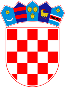 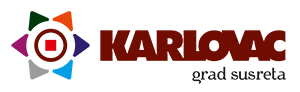 		REPUBLIKA HRVATSKAKARLOVAČKA ŽUPANIJA		REPUBLIKA HRVATSKAKARLOVAČKA ŽUPANIJA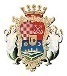 GRAD KARLOVACVRSTA RASHODAPRORAČUN     2023.(EUR)OSTVARENO 2023. (EUR)Kapitalne donacije96.000,0073.880,75Rashodi za usluge – stručni nadzor4.000,003.937,50Dodatna ulaganja na obnovi mrtvačnice na Židovskom groblju19.616,0017.498,75OBJEKTRADOVIOSIGURANA SREDSTVA (EUR)OSTVARENO (EUR)Ulica Stjepana Radića 27sanacija stolarije 4.614,334.606,64Banija 14sanacija pročelja 37.083,0833.887,43Kralja Tomislava 7sanacija stolarije 2.405,902.405,90Ante Starčevića 16sanacija stolarije 7.870,637.870,63Perivoj Josipa Vrbanića 4sanaciji limarije i krovišta 31.385,6825.110,1583.359,6273.880,75VRSTA RASHODAPRORAČUN 2023.(EUR)OSTVARENO 2023. (EUR)1.Kapitalni projekt  K400106 Obnova i očuvanje kulturne baštine119.616,0095.317,00U K U P N O119.616,0095.317,00Neutrošena sredstva spom. rente  iz 2022. god. 19.616,00 EURPrihod od spomeničke rente u 2023. god.103.148,37 EURPrihod od spomeničke rente u 2023. god.103.148,37 EURUkupno sredstva spomeničke rente122.764,37 EURUkupni rashodi u 2023. god.95.317,00 EURNeutrošena sredstva:27.447,37 EUREv.br.Vrsta postupkaPredmet javne nabaveVrsta ugovoraCPVProcijenjena vrijednost nabave (EUR)184/24Jednostavna nabavaOdržavanje informatičke opreme u 2024. godiniUsluge72590000 - Stručne usluge u vezi s računalom12.000,00185/24Jednostavna nabavaProcjena rizika od velikih nesreća i plan djelovanja civilne zaštiteUsluge71317000 - Savjetodavne usluge u zaštiti od opasnosti i obuzdavanju opasnosti5.300,00186/24Jednostavna nabavaProcjena ugroženosti od požara i tehničkih eksplozija, i Plan zaštite od požaraUsluge71317100 - Savjetodavne usluge u zaštiti od požara i eksplozije i obuzdavanja požara i eksplozije4.100,00187/24Jednostavna nabavaIzrada prometnog projekta na DC6 u Karlovcu (Marmontova aleja – Ulica Dubovac – Ljubljanska ulica – Ulica Borlin)Usluge71242000 - Izrada projekta i nacrta, procjena troškova3.750,00188/24Zakon o javnoj nabaviElektronička komunikacijska usluga u pokretnoj mrežiUsluge64212000 - Usluge mobilne telefonije215.000,00